INDICAÇÃO Nº 279/2017Indica ao Poder Executivo Municipal a limpeza e retirada de mato e lixo da Rua Mogi Mirim, bairro Laranjeiras, próximo ao número 800 e vizinhança.Excelentíssimo Senhor Prefeito Municipal, Nos termos do Art. 108 do Regimento Interno desta Casa de Leis, dirijo-me a Vossa Excelência para sugerir que, por intermédio do Setor competente, sejam realizadas limpeza e retirada de mato alto e lixo pela Rua Mogi Mirim, próximo ao número 800 e vizinhanças, lembrando que a referida via faz divisa com área de preservação natural e precisa ser limpa junto à via pública com a máxima urgência.Justificativa:Conforme relatos dos moradores locais e visita “in loco”, a referida via pública possui muito mato alto, lixo e resíduos de entulhos jogados pelo local, em razões disso animais peçonhentos, ratos, baratas e escorpiões estão invadindo as casas, causando risco de acidentes com crianças e demais moradores daquele entorno. Plenário “Dr. Tancredo Neves”, em 13 de janeiro de 2017.                          Paulo Cesar MonaroPaulo Monaro-Vereador Líder Solidariedade-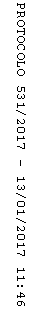 